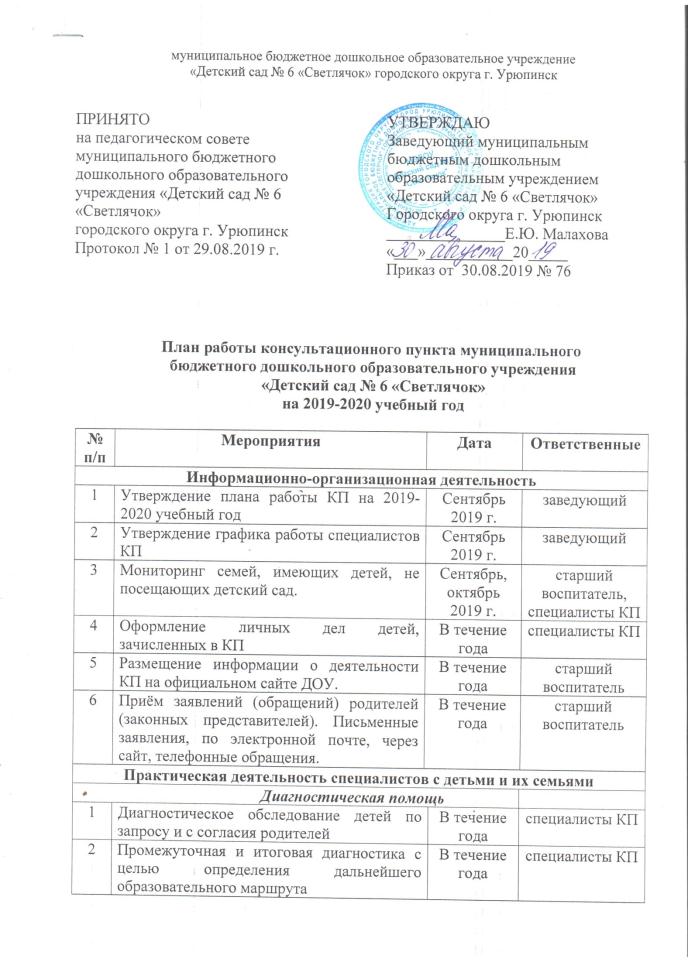 Психолого-педагогическая помощьПсихолого-педагогическая помощьПсихолого-педагогическая помощьПсихолого-педагогическая помощьПсихолого-педагогическая помощьПсихолого-педагогическая помощьПсихолого-педагогическая помощь11. Консультация «Как подготовить ребенка к тому, что в детском саду он будет оставаться без мамы».(1-я среда месяца)2. Обучающие занятия для родителей(законных представителей).(2-я среда месяца)	3. Консультация «Организация питания дома» (3-я среда месяца)4.  Индивидуальная работа по запросу родителей.(4-я среда месяца)1. Консультация «Как подготовить ребенка к тому, что в детском саду он будет оставаться без мамы».(1-я среда месяца)2. Обучающие занятия для родителей(законных представителей).(2-я среда месяца)	3. Консультация «Организация питания дома» (3-я среда месяца)4.  Индивидуальная работа по запросу родителей.(4-я среда месяца)1. Консультация «Как подготовить ребенка к тому, что в детском саду он будет оставаться без мамы».(1-я среда месяца)2. Обучающие занятия для родителей(законных представителей).(2-я среда месяца)	3. Консультация «Организация питания дома» (3-я среда месяца)4.  Индивидуальная работа по запросу родителей.(4-я среда месяца)Сентябрь2019 г.старший воспитатель,воспитательстарший воспитатель,воспитатель21. Консультация «Адаптация ребенка к детскому саду» (1-я среда месяца)2. Консультация «Детский сад: за и против» (2-я среда месяца)3. Консультация « Приобщаем ребенка к миру прекрасного»(3-я среда месяца)4. Индивидуальная работа по запросу родителей.(4-я среда месяца).1. Консультация «Адаптация ребенка к детскому саду» (1-я среда месяца)2. Консультация «Детский сад: за и против» (2-я среда месяца)3. Консультация « Приобщаем ребенка к миру прекрасного»(3-я среда месяца)4. Индивидуальная работа по запросу родителей.(4-я среда месяца).1. Консультация «Адаптация ребенка к детскому саду» (1-я среда месяца)2. Консультация «Детский сад: за и против» (2-я среда месяца)3. Консультация « Приобщаем ребенка к миру прекрасного»(3-я среда месяца)4. Индивидуальная работа по запросу родителей.(4-я среда месяца).Октябрь2019 г.специалисты КПспециалисты КП31.Проведение  организационного собрания с родителями детей, не посещающих ДОУ. (1-я среда месяца) 2. «Что должен уметь ребенок, который идет в детский сад».(2-я среда месяца)3. Круглый стол «Режим дня в жизни ребенка»(3-я среда месяца)4. Индивидуальная работа по запросу родителей.(4-я среда месяца).1.Проведение  организационного собрания с родителями детей, не посещающих ДОУ. (1-я среда месяца) 2. «Что должен уметь ребенок, который идет в детский сад».(2-я среда месяца)3. Круглый стол «Режим дня в жизни ребенка»(3-я среда месяца)4. Индивидуальная работа по запросу родителей.(4-я среда месяца).1.Проведение  организационного собрания с родителями детей, не посещающих ДОУ. (1-я среда месяца) 2. «Что должен уметь ребенок, который идет в детский сад».(2-я среда месяца)3. Круглый стол «Режим дня в жизни ребенка»(3-я среда месяца)4. Индивидуальная работа по запросу родителей.(4-я среда месяца).Ноябрь 2019 г.специалисты КПспециалисты КП41.Лекция  «Роль сказок в жизни дошкольников».(1-я среда месяца)2. Консультация «Агрессивность у детей»(2-я среда месяца)3. Консультация «Круг детского чтения»(3-я среда месяца)Индивидуальная работа по запросу родителей.(4-я среда месяца)1.Лекция  «Роль сказок в жизни дошкольников».(1-я среда месяца)2. Консультация «Агрессивность у детей»(2-я среда месяца)3. Консультация «Круг детского чтения»(3-я среда месяца)Индивидуальная работа по запросу родителей.(4-я среда месяца)1.Лекция  «Роль сказок в жизни дошкольников».(1-я среда месяца)2. Консультация «Агрессивность у детей»(2-я среда месяца)3. Консультация «Круг детского чтения»(3-я среда месяца)Индивидуальная работа по запросу родителей.(4-я среда месяца)Декабрь2019 г.старший воспитатель,воспитательстарший воспитатель,воспитатель51. Консультация «Похвала и порицание ребенка»(3-я среда месяца)2. Индивидуальная работа по запросу родителей.(4-я среда месяца)1. Консультация «Похвала и порицание ребенка»(3-я среда месяца)2. Индивидуальная работа по запросу родителей.(4-я среда месяца)1. Консультация «Похвала и порицание ребенка»(3-я среда месяца)2. Индивидуальная работа по запросу родителей.(4-я среда месяца)Январь2020 г.специалисты КПспециалисты КП61. Консультация «Похвала и порицание ребенка»(1-я среда месяца)2. Консультация « Это интересно»(2-я среда месяца)3. Семинар-практикум “Ум на кончиках пальцев” Развитие мелкой моторики(3-я среда месяца).4. Индивидуальная работа по запросу родителей.(4-я среда месяца)1. Консультация «Похвала и порицание ребенка»(1-я среда месяца)2. Консультация « Это интересно»(2-я среда месяца)3. Семинар-практикум “Ум на кончиках пальцев” Развитие мелкой моторики(3-я среда месяца).4. Индивидуальная работа по запросу родителей.(4-я среда месяца)1. Консультация «Похвала и порицание ребенка»(1-я среда месяца)2. Консультация « Это интересно»(2-я среда месяца)3. Семинар-практикум “Ум на кончиках пальцев” Развитие мелкой моторики(3-я среда месяца).4. Индивидуальная работа по запросу родителей.(4-я среда месяца)Февраль2020 г.специалисты КПспециалисты КП71.Консультация « Закаливание детей дошкольного возраста»(1-я среда месяца)2. Консультация «Капризы, упрямство и пути их преодоления» (2-я среда месяца)3. Консультация« Активные игры учат говорить»(3-я среда  месяца )4. Индивидуальная работа по запросу родителей.(4-я среда месяца)1.Консультация « Закаливание детей дошкольного возраста»(1-я среда месяца)2. Консультация «Капризы, упрямство и пути их преодоления» (2-я среда месяца)3. Консультация« Активные игры учат говорить»(3-я среда  месяца )4. Индивидуальная работа по запросу родителей.(4-я среда месяца)1.Консультация « Закаливание детей дошкольного возраста»(1-я среда месяца)2. Консультация «Капризы, упрямство и пути их преодоления» (2-я среда месяца)3. Консультация« Активные игры учат говорить»(3-я среда  месяца )4. Индивидуальная работа по запросу родителей.(4-я среда месяца)Март2020 г.специалисты КПспециалисты КП81. Консультация «Приобщаем ребенка к миру прекрасного»(1-я среда месяца)2. Консультация «Ребенок и компьютер»(2-я среда месяца)3. Семинар «Игра для развития фонематического слуха»(3-я среда  месяца)4. Индивидуальная работа по запросу родителей.(4-я среда месяца)1. Консультация «Приобщаем ребенка к миру прекрасного»(1-я среда месяца)2. Консультация «Ребенок и компьютер»(2-я среда месяца)3. Семинар «Игра для развития фонематического слуха»(3-я среда  месяца)4. Индивидуальная работа по запросу родителей.(4-я среда месяца)1. Консультация «Приобщаем ребенка к миру прекрасного»(1-я среда месяца)2. Консультация «Ребенок и компьютер»(2-я среда месяца)3. Семинар «Игра для развития фонематического слуха»(3-я среда  месяца)4. Индивидуальная работа по запросу родителей.(4-я среда месяца)Апрель2020 г.специалисты КПспециалисты КП91. Практическое занятие «Развиваем речь детей»(1-я среда месяца)2. Консультация «Когда отдавать ребенка в школу?»(1-я среда месяца)1. Практическое занятие «Развиваем речь детей»(1-я среда месяца)2. Консультация «Когда отдавать ребенка в школу?»(1-я среда месяца)1. Практическое занятие «Развиваем речь детей»(1-я среда месяца)2. Консультация «Когда отдавать ребенка в школу?»(1-я среда месяца)Май2020 г.специалисты КПспециалисты КП3. «Организация двигательного режима в домашних условиях»(3-я среда месяца)4. Индивидуальная работа по запросу родителей.(4-я среда месяца)3. «Организация двигательного режима в домашних условиях»(3-я среда месяца)4. Индивидуальная работа по запросу родителей.(4-я среда месяца)3. «Организация двигательного режима в домашних условиях»(3-я среда месяца)4. Индивидуальная работа по запросу родителей.(4-я среда месяца)Консультативная помощьКонсультативная помощьКонсультативная помощьКонсультативная помощьКонсультативная помощьКонсультативная помощьКонсультативная помощьКонсультативная помощь1.Оказание консультативной помощи (в очном режиме и дистанционно) по разным вопросам воспитания, обучения и развития  детей. Информирование  о физиологических и психологических особенностях развития ребёнкаВ течение годаВ течение годаВ течение годаВ течение годастарший воспитатель, специалисты КПстарший воспитатель, специалисты КПстарший воспитатель, специалисты КП3.Обучение родителей с целью формирования  педагогической культуры и положительных взаимоотношений в семьеВ течение годаВ течение годаВ течение годаВ течение годастарший воспитатель, воспитательстарший воспитатель, воспитательстарший воспитатель, воспитатель4.Проведение развивающих занятий, направленных на обучение родителей организации воспитательного процесса в условиях семьи, на основе индивидуальных особенностей развития ребенкаПроведение развивающих занятий, направленных на обучение родителей организации воспитательного процесса в условиях семьи, на основе индивидуальных особенностей развития ребенкаВ течение годаВ течение годаВ течение годаспециалисты КП специалисты КП специалисты КП Методическая помощьМетодическая помощьМетодическая помощьМетодическая помощьМетодическая помощьМетодическая помощьМетодическая помощьМетодическая помощьМетодическая помощь1.Обучение родителей эффективному взаимодействию с детьми:- Мастер класс «Взаимодействие родителей с ребенком в различных ситуациях»- Обучающее занятие «Как помочь ребенку заговорить?»-Тренинг «Профилактика «особенного поведения детей раннего возраста»- Обучающее занятие «Учимся играя»- Мастер-класс «Использование коврографа в речевом развитии детей дошкольного возраста»-Обучающее занятие «Использование игровой среды в познавательном развитии ребенка раннего возраста»Октябрь 2019 г.Ноябрь 2019 г.Ноябрь 2019 г.Февраль 2019 г.Март 2020 г.Апрель 2020 г.Октябрь 2019 г.Ноябрь 2019 г.Ноябрь 2019 г.Февраль 2019 г.Март 2020 г.Апрель 2020 г.Октябрь 2019 г.Ноябрь 2019 г.Ноябрь 2019 г.Февраль 2019 г.Март 2020 г.Апрель 2020 г.Октябрь 2019 г.Ноябрь 2019 г.Ноябрь 2019 г.Февраль 2019 г.Март 2020 г.Апрель 2020 г.воспитателиучитель – логопедвоспитательучитель - логопедвоспитательвоспитательвоспитателиучитель – логопедвоспитательучитель - логопедвоспитательвоспитательвоспитателиучитель – логопедвоспитательучитель - логопедвоспитательвоспитательПрофессиональное развитие специалистов центра. Транслирование опыта работы.Профессиональное развитие специалистов центра. Транслирование опыта работы.Профессиональное развитие специалистов центра. Транслирование опыта работы.Профессиональное развитие специалистов центра. Транслирование опыта работы.Профессиональное развитие специалистов центра. Транслирование опыта работы.Профессиональное развитие специалистов центра. Транслирование опыта работы.Профессиональное развитие специалистов центра. Транслирование опыта работы.Профессиональное развитие специалистов центра. Транслирование опыта работы.Профессиональное развитие специалистов центра. Транслирование опыта работы.1.Прохождение курсовой подготовки  специалистов.По мере необходимостиПо мере необходимостиПо мере необходимостиПо мере необходимостистарший воспитательстарший воспитательстарший воспитатель2.Участие в методических мероприятиях города, области по вопросам организации деятельности КП.В течение годаВ течение годаВ течение годаВ течение годастарший воспитатель, воспитателистарший воспитатель, воспитателистарший воспитатель, воспитатели3.Промежуточный отчет о деятельности КПЯнварь 2020 г.Январь 2020 г.Январь 2020 г.Январь 2020 г.воспитателивоспитателивоспитатели4.Мониторинг ведения документации КПВ течение годаВ течение годаВ течение годаВ течение годастарший воспитательстарший воспитательстарший воспитатель5.Размещение информации на сайте учрежденияВ течение годаВ течение годаВ течение годаВ течение годастарший воспитательстарший воспитательстарший воспитатель6.Годовой отчет  о деятельности КЦ        Май 2019г.Май 2019г.Май 2019г.Май 2019г.старший воспитатель,воспитателистарший воспитатель,воспитателистарший воспитатель,воспитатели